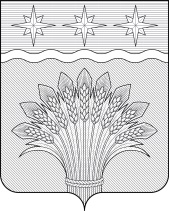 КЕМЕРОВСКАЯ ОБЛАСТЬ – КУЗБАСССовет народных депутатов Юргинского муниципального округапервого созывапятьдесят первое заседаниеРЕШЕНИЕот 22 июня 2023 года № 262 – НАОб утверждении структуры администрации Юргинского муниципального округаРуководствуясь частью 8 статьи 37 Федерального закона от 06.10.2003 №131–ФЗ «Об общих принципах организации местного самоуправления в Российской Федерации», частью 6 статьи 36 Устава муниципального образования Юргинский муниципальный округ Кемеровской области – Кузбасса, в целях эффективной работы администрации Юргинского муниципального округа, Совет народных депутатов Юргинского муниципального округаРЕШИЛ:1. Утвердить структуру администрации Юргинского муниципального округа согласно Приложению.2. Считать утратившим силу:– решение Совета народных депутатов Юргинского муниципального округа от 27.04.2023 № 247–НА «Об утверждении структуры администрации Юргинского муниципального округа».3. Настоящее решение опубликовать в газете «Юргинские ведомости» и разместить в информационно–телекоммуникационной сети «Интернет» на официальном сайте администрации Юргинского муниципального округа.4. Настоящее решение вступает в силу после его официального опубликования в газете «Юргинские ведомости».5. Контроль за исполнением решения возложить на постоянную комиссию Совета народных депутатов Юргинского муниципального округа первого созыва по социальным вопросам, правопорядку и соблюдению законности.Председатель Совета народных депутатовЮргинского муниципального округа					И.Я.БережноваГлава Юргинского муниципального округа				Д.К. Дадашов22 июня 2023 годаПриложение к решениюСовета народных депутатовЮргинского муниципального округаот 22 июня 2023 года № 262– НАСТРУКТУРАадминистрации Юргинского муниципального округаГлава Юргинского муниципального округаЗаместитель главы Юргинского муниципального округа по организационно–территориальным вопросам. Организационный отдел администрации Юргинского муниципального округа. Архивный отдел администрации Юргинского муниципального округа. Пресс–секретарь главы Юргинского муниципального округа. Помощник главы Юргинского муниципального округа.Заместитель главы Юргинского муниципального округа по социальным вопросам. Управление культуры, молодёжной политики и спорта администрации Юргинского муниципального округа. Управление образования администрации Юргинского муниципального округа:1.2.2.1. Отдел по опеке и попечительству Управления образования администрации Юргинского муниципального округа.1.2.3. Управление социальной защиты населения администрации Юргинского муниципального округа.1.2.4. Главный специалист по делам несовершеннолетних и защите их прав администрации Юргинского муниципального округа.Заместитель главы Юргинского муниципального округа по экономическим вопросам, транспорту и связи.Отдел экономики, планирования и торговли администрации Юргинского муниципального округа.Отдел информационных технологий администрации Юргинского муниципального округа.Отдел по закупкам администрации Юргинского муниципального округа.Отдел по содействию развитию предпринимательства администрации Юргинского муниципального округа.Заместитель главы Юргинского муниципального округа – начальник Управления сельского хозяйства.Управление сельского хозяйства администрации Юргинского муниципального округа.Заместитель главы Юргинского муниципального округа – начальник Управления по обеспечению жизнедеятельности и строительству Юргинского муниципального округа.Управление по обеспечению жизнедеятельности и строительству Юргинского муниципального округа.Жилищный отдел администрации Юргинского муниципального округа.Отдел по гражданской обороне и чрезвычайным ситуациям администрации Юргинского муниципального округа.Военно–мобилизационный отдел администрации Юргинского муниципального округа.Отдел военно–учетного стола администрации Юргинского муниципального округа (не являются муниципальными служащими).Отдел ЕДДС администрации Юргинского муниципального округа (не являются муниципальными служащими).Заместитель главы Юргинского муниципального округа – начальник Финансового управления.1.6.1. Финансовое управление Юргинского муниципального округа.1.6.1.1. Отдел технического обслуживания Финансового управления Юргинского муниципального округа (не являются муниципальными служащими).1.6.2. Учетно–финансовый отдел администрации Юргинского муниципального округа. 1.6.3. Главный специалист по внутреннему финансовому контролю и контролю в сфере закупок.1.7. Правовое управление администрации Юргинского муниципального округа.Комитет по управлению муниципальным имуществом Юргинского муниципального округа.1.8.1. Архитектурный отдел администрации Юргинского муниципального округа.1.9. Арлюкское территориальное управление Юргинского муниципального округа.1.10. Зеледеевское территориальное управление Юргинского муниципального округа.1.11. Лебяжье–Асановское территориальное управление Юргинского муниципального округа.1.12. Мальцевское территориальное управление Юргинского муниципального округа.1.13. Новоромановское территориальное управление Юргинского муниципального округа.1.14. Попереченское территориальное управление Юргинского муниципального округа.1.15. Проскоковское территориальное управление Юргинского муниципального округа.1.16. Тальское территориальное управление Юргинского муниципального округа.1.17. Юргинское территориальное управление Юргинского муниципального округа.1.18. Главный специалист – специалист по режиму секретности.